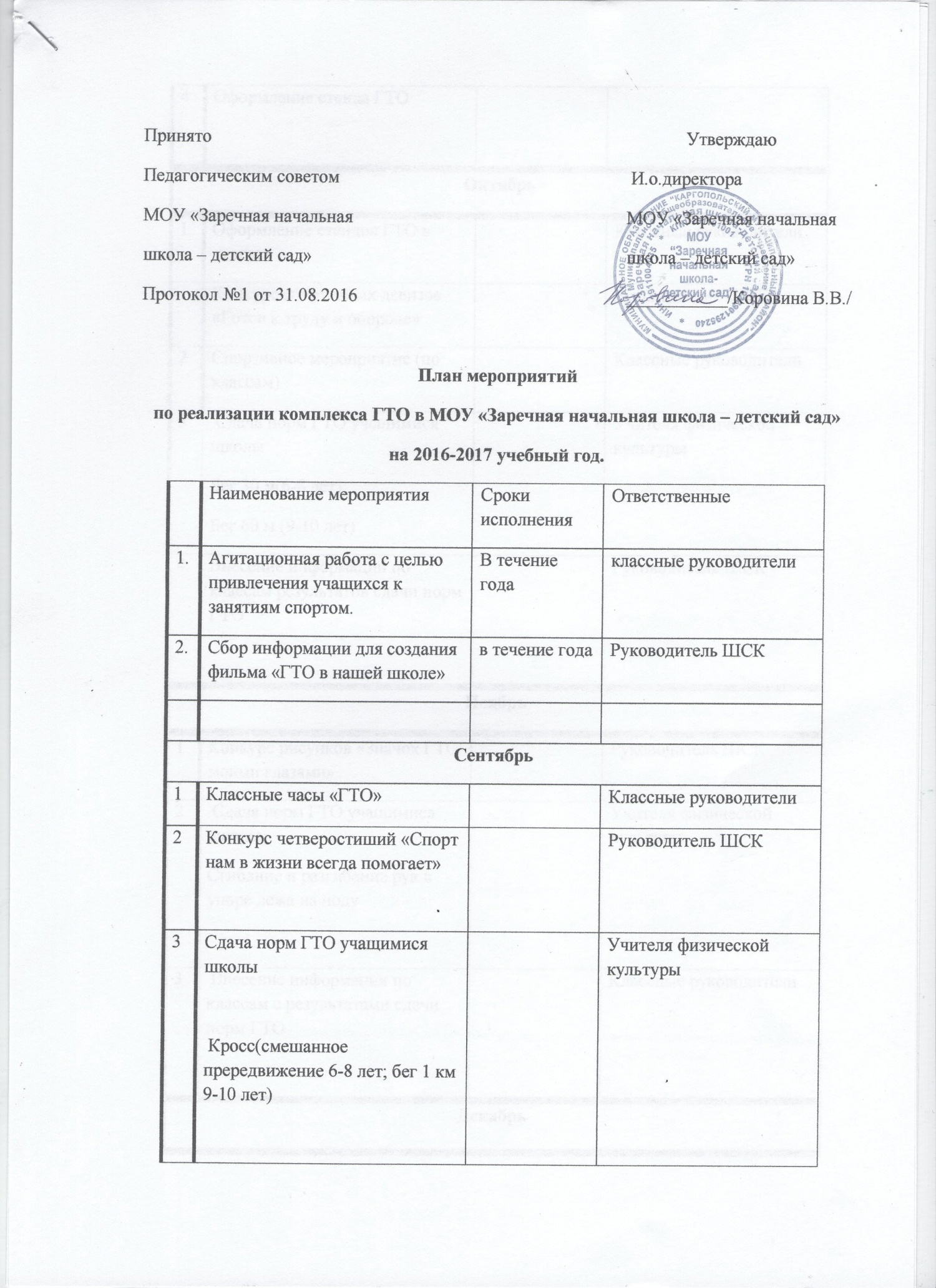 4Оформление стенда ГТООктябрьОктябрьОктябрьОктябрь1Оформление стендов ГТО в классахКлассные руководителиКонкурс спортивных девизов «Готов к труду и обороне»Руководитель ШСК2Спортивное мероприятие (по классам)Классные руководители3 Сдача норм ГТО учащимися школыБег 30 м(6-8 лет)Бег 60 м (9-10 лет)Учителя физической культуры4.Внесение информации по классам результатов сдачи норм ГТОРуководитель ШСКНоябрьНоябрьНоябрьНоябрь1Конкурс рисунков «Значок ГТО моими глазами»Руководитель ШСК2 Сдача норм ГТО учащимися школы Сгибание и разгибание рук в упоре лежа на полу Учителя физической культуры3 Внесение информации по классам с результатами сдачи норм ГТОКлассные руководителиДекабрьДекабрьДекабрьДекабрь1Конкурс  фотографий  «Равняемся на олимпийцев»Руководитель ШСК2Общешкольный спортивный праздникПоташева Е.И.3 Сдача норм ГТО учащимися школыНаклон вперед из положения стоя с прямыми ногами на полуУчителя физической культуры 4Внесение информации по классам с результатами сдачи норм ГТОКлассные руководителиЯнварьЯнварьЯнварьЯнварь1Пополнение страницы школьного сайта ГТО фотоматериалом. Руководитель ШСК2Сдача норм ГТО учащимися школы Бег на лыжах 1 кмУчитель физической культурыФевральФевральФевральФевраль1Веселые старты «А ну-ка, мальчики!»   (по классам)Классные руководители2.Сдача норм ГТО учащимися школыБег на лыжах 2 кмУчителя  физической культурыМартМартМартМарт1Родительское собрание «Актуальность введения норм ГТО»Руководитель ШСК2Сдача норм ГТО учащимися Метание мячаУчителя физической культуры3.Внесение информации по классам с результатами сдачи норм ГТОКлассные руководителиАпрельАпрельАпрельАпрель1Спортивные мероприятия по классам  «Полет в космос»»Классные руководители2.Сдача норм ГТО учащимися школыПрыжки в длину с местаУчителя  физической культурыМайМайМайМайСпортивные игры по классам Классные руководители 2.Сдача норм ГТО учащимися школы Подтягивание из виса на высокой (или низкой) прекладине Кросс «Бегом к победе»Учителя физической культуры3.Внесение информации по классам с результатами сдачи норм ГТОКлассные руководители4.Монтирование фильма «ГТО в нашей школе»Руководитель ШСК5.Общешкольная линейка Подведение итогов Руководитель ШСК